TICKET DE SALIDA DE CIENCIAS NATURALESLee cada enunciado y selecciona la alternativa correcta.¿Cuál es la definición de fuerza elástica?Fuerza que se opone al movimiento.Fuerza aplicada sobre un material elástico.Fuerza que atrae a los cuerpos al centro de la Tierra.Es la fuerza ejercida sobre un objeto en contacto con una superficie.Observa la siguiente imagen y luego responde las preguntas 2 y 3.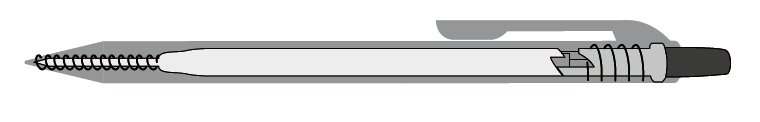 Identifica en la imagen donde ocurren fuerzas elásticas.En el resorte Nº1En el resorte Nº2En ambos resortesEn la punta del lápiz¿Qué debe ocurrir con los resortes para que salga la punta del lápiz?Ambos resortes deben comprimirse.Ambos resortes deben estirarse.El resorte Nº1 debe comprimirseEl resorte Nº2 debe estirarse.Nombre:Curso: Séptimos años          Fecha: Semana 22-23 del 24 de agosto al 04 de septiembreObjetivo:  Explican los efectos de las fuerzas en resortes y elásticos. (OA7)